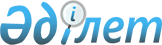 "2012-2014 жылдарға арналған облыстық бюджет туралы" Қызылорда облыстық мәслихатының 2011 жылғы 6 желтоқсандағы N 330 шешіміне өзгерістер мен толықтырулар енгізу туралы
					
			Күшін жойған
			
			
		
					Қызылорда облыстық мәслихатының 2012 жылғы 08 мамырдағы N 31 шешімі. Қызылорда облысының Әділет департаментінде 2012 жылы 29 мамырда N 4302 тіркелді. Қолданылу мерзімінің аяқталуына байланысты күші жойылды - (Қызылорда облыстық мәслихатының 2013 жылғы 22 қаңтардағы N 1-03-11/29М хатымен)      Ескерту. Қолданылу мерзімінің аяқталуына байланысты күші жойылды - (Қызылорда облыстық мәслихатының 22.01.2013 N 1-03-11/29М хатымен).      РҚАО-ның ескертпесі.

      Құжаттың мәтінінде түпнұсқаның пунктуациясы мен орфографиясы сақталған.

      "Қазақстан Республикасының Бюджет кодексі" Қазақстан Республикасының 2008 жылғы 4 желтоқсандағы кодексіне, "Қазақстан Республикасындағы жергілікті мемлекеттік басқару және өзін-өзі басқару туралы" Қазақстан Республикасының 2001 жылғы 23 қаңтардағы Заңының 6-бабының 1-тармағының 1) тармақшасына, "Азаматтардың денсаулығын сақтау мәселелері бойынша сектораралық және ведомствоаралық өзара іс-қимылды іске асыруға 2012 жылға арналған қаражатты бөлу туралы" Қазақстан Республикасы Үкіметінің 2012 жылғы 13 сәуірдегі N 461 қаулысына сәйкес Қызылорда облыстық мәслихаты ШЕШЕМІЗ:



      1. "2012-2014 жылдарға арналған облыстық бюджет туралы" Қызылорда облыстық мәслихатының 2011 жылғы 6 желтоқсандағы кезекті IIIL сессиясының N 330 шешіміне (нормативтік құқықтық актілердің мемлекеттік тіркеу Тізілімінде 4282 нөмірімен тіркелген, облыстық "Сыр бойы" газетінің 2011 жылғы 27 желтоқсандағы N 239-240 санында, облыстық "Кызылординские вести" газетінің 2011 жылғы 27 желтоқсандағы  N 209-210 санында жарияланған) мынадай өзгерістер мен толықтырулар енгізілсін:



      1-тармақтың 1), 2), 3) тармақшалары мынадай редакцияда жазылсын:

      "1) кірістер – 117 865 691 мың теңге, оның ішінде:

      салықтық түсімдер – 9 578 041 мың теңге;

      салықтық емес түсімдер – 445 985 мың теңге;

      негізгі капиталды сатудан түсетін түсімдер – 3 800 мың теңге;

      трансферттер түсімдері – 107 837 865 мың теңге;";

      "2) шығындар – 121 624 117 мың теңге;";

      "3) таза бюджеттік кредит беру – 2 040 597 мың теңге;

      бюджеттік кредиттер – 2 695 176 мың теңге;

      бюджеттік кредиттерді өтеу – 654 579 мың теңге;";



      6-1-тармақтың он бірінші абзацы мынадай редакцияда жазылсын:

      "Өңірлерді дамыту" бағдарламасы шеңберінде инженерлік инфрақұрылымын дамытуға – 379 471 мың теңге.";



      мынадай мазмұндағы 6-5 тармақпен толықтырылсын:

      "6-5. 2012 жылға арналған облыстық бюджетте Қызылорда қаласының жергілікті атқарушы органдарына облыстық бюджеттен берілген бюджеттік кредиттерді өтеу 40 000 мың теңге сомасында қаралғаны ескерілсін.";



      8-тармақ мынадай редакцияда жазылсын:

      "8. Облыстың жергілікті атқарушы органдарының 2012 жылға арналған резерві 739 366 мың теңге сомасында бекітілсін.";



      аталған шешімнің 1, 5-қосымшалары осы шешімнің 1, 2-қосымшаларына сәйкес жаңа редакцияда жазылсын.



      2. "2012-2014 жылдарға арналған облыстық бюджет туралы" Қызылорда облыстық мәслихатының 2011 жылғы 6 желтоқсандағы кезекті IIIL сессиясының N 330 шешіміне өзгерістер мен толықтырулар енгізу туралы" Қызылорда облыстық мәслихатының 2011 жылғы 23 желтоқсандағы кезектен тыс IIL сессиясының N 342 шешімінің (нормативтік құқықтық актілердің мемлекеттік тіркеу Тізілімінде 4283 нөмірімен тіркелген, облыстық "Сыр бойы" газетінің 2012 жылғы 10 қаңтардағы N 4-5 санында, облыстық "Кызылординские вести" газетінің 2012 жылғы 10 қаңтардағы N 4 санында жарияланған) 1-тармағы мынадай редакцияда жазылсын:



      "1. 2012-2014 жылдарға арналған облыстық бюджет туралы" Қызылорда облыстық мәслихатының 2011 жылғы 6 желтоқсандағы кезекті IIIL сессиясының N 330 шешіміне (нормативтік құқықтық актілердің мемлекеттік тіркеу Тізілімінде 4282 нөмірімен тіркелген, облыстық "Сыр бойы" газетінің 2011 жылғы 27 желтоқсандағы N 239-240 санында, облыстық "Кызылординские вести" газетінің 2011 жылғы 27 желтоқсандағы  N 209-210 санында жарияланған) мынадай өзгерістер мен толықтырулар енгізілсін:



      1-тармақ мынадай редакцияда жазылсын:

      "1. 2012-2014 жылдарға арналған облыстық бюджет 1, 2 және 3- қосымшаларға сәйкес, оның ішінде 2012 жылға мынадай көлемде бекітілсін:

      "1) кірістер – 108 488 344 мың теңге, оның ішінде:

      салықтық түсімдер – 7 047 770 мың теңге;

      салықтық емес түсімдер – 298 689 мың теңге;

      негізгі капиталды сатудан түсетін түсімдер – 3 800 мың теңге;

      трансферттер түсімдері – 101 138 085 мың теңге;

      2) шығындар – 108 175 844 мың теңге;

      3) таза бюджеттік кредит беру – 1 943 307 мың теңге;

      бюджеттік кредиттер – 2 568 739 мың теңге;

      бюджеттік кредиттерді өтеу – 625 432 мың теңге;

      4) қаржы активтерімен жасалатын операциялар бойынша сальдо – 312 500 мың теңге;

      қаржы активтерін сатып алу – 312 500 мың теңге;

      мемлекеттің қаржы активтерін сатудан түсетін түсімдер – 0 мың теңге;

      5) бюджет тапшылығы (профициті) - -1 943 307 мың теңге;

      6) бюджет тапшылығын қаржыландыру (профицитін пайдалану) – 1 943 307 мың теңге.".



      3. "2012-2014 жылдарға арналған облыстық бюджет туралы" Қызылорда облыстық мәслихатының 2011 жылғы 6 желтоқсандағы кезекті IIIL сессиясының N 330 шешіміне өзгерістер мен толықтырулар енгізу туралы" Қызылорда облыстық мәслихатының 2012 жылғы 10 қаңтардағы кезектен тыс 2 сессиясының N 10 шешімінің (нормативтік құқықтық актілердің мемлекеттік тіркеу Тізілімінде 4295 нөмірімен тіркелген, облыстық "Сыр бойы" газетінің 2012 жылғы 7 ақпандағы N 22 санында, облыстық "Кызылординские вести" газетінің 2012 жылғы 7 ақпандағы N 20 санында жарияланған) 1-тармағы мынадай редакцияда жазылсын:



      "1. 2012-2014 жылдарға арналған облыстық бюджет туралы" Қызылорда облыстық мәслихатының 2011 жылғы 6 желтоқсандағы кезекті IIIL сессиясының N 330 шешіміне (нормативтік құқықтық актілердің мемлекеттік тіркеу Тізілімінде 4282 нөмірімен тіркелген, облыстық "Сыр бойы" газетінің 2011 жылғы 27 желтоқсандағы N 239-240 санында, облыстық "Кызылординские вести" газетінің 2011 жылғы 27 желтоқсандағы  N 209-210 санында жарияланған) мынадай өзгерістер мен толықтырулар енгізілсін:



      1-тармақтың 1), 2), 5), 6) тармақшалары мынадай редакцияда жазылсын:

      "1) кірістер – 109 153 500 мың теңге, оның ішінде:

      салықтық емес түсімдер – 356 202 мың теңге;

      трансферттер түсімдері – 101 745 728 мың теңге;";

      "2) шығындар – 109 500 329 мың теңге;";

      "5) бюджет тапшылығы (профициті) - -2 602 636 мың теңге;";

      "6) бюджет тапшылығын қаржыландыру (профицитін пайдалану) – 2 602 636 мың теңге.";



      6-тармақтың 3-тармақшасы мынадай редакцияда жазылсын:

      "3) сумен жабдықтау жүйесін дамытуға – 165 408 мың теңге;";



      8-тармақ мынадай редакцияда жазылсын:

      "8. Облыстың жергілікті атқарушы органдарының 2012 жылға арналған резерві 697 005 мың теңге.".



      4. Осы шешім 2012 жылғы 1 қаңтардан бастап қолданысқа енгізіледі және ресми жариялауға жатады.       Қызылорда облыстық

      мәслихатының кезектен тыс

      5-сессиясының төрағасы                     А. Әлназарова      Қызылорда облыстық

      мәслихатының хатшысы                      Б. Еламанов      Қызылорда облыстық мәслихатының

      2012 жылғы "08" мамыр N 31

      кезектен тыс 5-сессиясының шешіміне

      1-қосымша      Қызылорда облыстық мәслихатының

      2011 жылғы "6" желтоқсандағы N 330

      IIIL сессиясының шешіміне

      1-қосымша        

2012 жылға арналған облыстық бюджет      Қызылорда облыстық мәслихатының

      2012 жылғы "08" мамырдағы N 31

      кезектен тыс 5-сессиясының шешіміне

      2-қосымша      Қызылорда облыстық мәслихатының

      2011 жылғы "6" желтоқсандағы

      IIIL сессиясының N 330 шешіміне

      5-қосымша        

2012 жылға арналған облыстық бюджеттің бюджеттік даму бағдарламасының тізбесі
					© 2012. Қазақстан Республикасы Әділет министрлігінің «Қазақстан Республикасының Заңнама және құқықтық ақпарат институты» ШЖҚ РМК
				Санаты Санаты Санаты Санаты Сомасы, 

мың теңге
Сыныбы Сыныбы Сыныбы Iшкi сыныбы Iшкi сыныбы Атауы
1. Кірістер117 865 6911Салықтық түсімдер9 578 0411Табыс салығы3 058 7632Жеке табыс салығы3 058 7633Әлеуметтiк салық3 194 0891Әлеуметтік салық3 194 0895Тауарларға, жұмыстарға және қызметтерге салынатын ішкі салықтар3 325 1893Табиғи және басқа да ресурстарды пайдаланғаны үшiн түсетiн түсiмдер3 325 1892Салықтық емес түсiмдер445 9851Мемлекеттік меншіктен түсетін түсімдер32 1821Мемлекеттік кәсіпорындардың таза кірісі бөлігіндегі түсімдер16 0005Мемлекет меншігіндегі мүлікті жалға беруден түсетін кірістер6 8006Бюджет қаражатын банк шоттарында орналастырғаны үшін сыйақылар5 0007Мемлекеттік бюджеттен берілген кредиттер бойынша сыйақылар4 3822Мемлекеттік бюджеттен қаржыландырылатын мемлекеттік мекемелердің тауарларды (жұмыстарды, қызметтерді) өткізуінен түсетін түсімдер6 0001Мемлекеттік бюджеттен қаржыландырылатын мемлекеттік мекемелердің тауарларды (жұмыстарды, қызметтерді) өткізуінен түсетін түсімдер6 0003Мемлекеттік бюджеттен қаржыландырылатын мемлекеттік мекемелер ұйымдастыратын мемлекеттік сатып алуды өткізуден түсетін ақша түсімдері5 1001Мемлекеттік бюджеттен қаржыландырылатын мемлекеттік мекемелер ұйымдастыратын мемлекеттік сатып алуды өткізуден түсетін ақша түсімдері5 1004Мемлекеттік бюджеттен қаржыландырылатын, сондай-ақ Қазақстан Республикасы Ұлттық Банкінің бюджетінен (шығыстар сметасынан) ұсталатын және қаржыландырылатын мемлекеттік мекемелер салатын айыппұлдар, өсімпұлдар, санкциялар, өндіріп алулар212 3121Мұнай секторы ұйымдарынан түсетін түсімдерді қоспағанда, мемлекеттік бюджеттен қаржыландырылатын, сондай-ақ Қазақстан Республикасы Ұлттық Банкінің бюджетінен (шығыстар сметасынан) ұсталатын және қаржыландырылатын мемлекеттік мекемелер салатын айыппұлдар, өсімпұлдар, санкциялар, өндіріп алулар212 3126Басқа да салықтық емес түсiмдер190 3911Басқа да салықтық емес түсiмдер190 3913Негізгі капиталды сатудан түсетін түсімдер3 8001Мемлекеттік мекемелерге бекітілген мемлекеттік мүлікті сату3 8001Мемлекеттік мекемелерге бекітілген мемлекеттік мүлікті сату3 8004Трансферттердің түсімдері107 837 8651Төмен тұрған мемлекеттiк басқару органдарынан алынатын трансферттер755 2352Аудандық (қалалық) бюджеттерден трансферттер755 2352Мемлекеттiк басқарудың жоғары тұрған органдарынан түсетiн трансферттер107 082 6301Республикалық бюджеттен түсетiн трансферттер107 082 630Функционалдық топФункционалдық топФункционалдық топФункционалдық топБюджеттік бағдарламалардың әкімшісіБюджеттік бағдарламалардың әкімшісіБюджеттік бағдарламалардың әкімшісіБағдарламаБағдарламаАтауы
2. Шығындар121 624 11701Жалпы сипаттағы мемлекеттiк қызметтер 1 378 425110Облыс мәслихатының аппараты54 132001Облыс мәслихатының қызметін қамтамасыз ету жөніндегі қызметтер 53 615003Мемлекеттік органның күрделі шығыстары517120Облыс әкімінің аппараты676 315001Облыс әкімінің қызметін қамтамасыз ету жөніндегі қызметтер 416 486002Ақпараттық жүйелер құру171 477004Мемлекеттік органның күрделі шығыстары 50 000006Қазақстан Республикасы Президентінің "Байқоңыр" кешеніндегі арнаулы өкілінің аппараты38 352282Облыстың тексеру комиссиясы173 380001Облыстың тексеру комиссиясының қызметін қамтамасыз ету жөніндегі қызметтер 152 005003Мемлекеттік органның күрделі шығыстары21 375257Облыстың қаржы басқармасы196 479001Жергілікті бюджетті атқару және коммуналдық меншікті басқару саласындағы мемлекеттік саясатты іске асыру жөніндегі қызметтер112 614003Біржолғы талондарды беруді ұйымдастыру және біржолғы талондарды өткізуден түсетін сомалардың толық жиналуын қамтамасыз ету73 006009Жекешелендіру, коммуналдық меншікті басқару, жекешелендіруден кейінгі қызмет және осыған байланысты дауларды реттеу1 948010Коммуналдық меншікке түскен мүлікті есепке алу, сақтау, бағалау және сату3 341013Мемлекеттік органның күрделі шығыстары5 570258Облыстың экономика және бюджеттік жоспарлау басқармасы278 119001Экономикалық саясатты, мемлекеттік жоспарлау жүйесін қалыптастыру мен дамыту және облысты баcқару саласындағы мемлекеттік саясатты іске асыру жөніндегі қызметтер118 986005Мемлекеттік органның күрделі шығыстары3 978113Жергілікті бюджеттерден берілетін ағымдағы нысаналы трансферттер 155 15502Қорғаныс1 198 120250Облыстың жұмылдыру дайындығы, азаматтық қорғаныс, авариялар мен дүлей апаттардың алдын алуды және жоюды ұйымдастыру басқармасы1 198 120001Жергілікті деңгейде жұмылдыру дайындығы, азаматтық қорғаныс, авариялар мен дүлей апаттардың алдын алуды және жоюды ұйымдастыру саласындағы мемлекеттік саясатты іске асыру жөніндегі қызметтер 43 644003Жалпыға бірдей әскери міндетті атқару шеңберіндегі іс-шаралар10 776005Облыстық ауқымдағы жұмылдыру дайындығы және жұмылдыру130 384006Облыстық ауқымдағы төтенше жағдайлардың алдын алу және жою977 238007Аумақтық қорғанысты даярлау және облыстық ауқымдағы аумақтық қорғаныс10 493009Мемлекеттік органның күрделі шығыстары25 58503Қоғамдық тәртіп, қауіпсіздік, құқықтық, сот, қылмыстық-атқару қызметі3 584 622252Облыстық бюджеттен қаржыландырылатын атқарушы ішкі істер органы3 584 622001Облыс аумағында қоғамдық тәртіпті және қауіпсіздікті сақтауды қамтамасыз ету саласындағы мемлекеттік саясатты іске асыру жөніндегі қызметтер 3 309 348003Қоғамдық тәртіпті қорғауға қатысатын азаматтарды көтермелеу 2 010006Мемлекеттік органның күрделі шығыстары 74 144008Республикалық бюджеттен берілетін ағымдағы нысаналы трансферттер есебiнен автомобиль жолдарының қауіпсіздігін қамтамасыз ету 14 180013Белгілі тұратын жері және құжаттары жоқ адамдарды орналастыру қызметтері39 708014Әкімшілік тәртіп тұтқындалған адамдарды ұстауды ұйымдастыру47 191019Республикалық бюджеттен берілетін трансферттер есебінен көші-қон полициясының қосымша штаттық санын материалдық-техникалық жарақтандыру және ұстау86 643020Республикалық бюджеттен берілетін нысаналы трансферттер есебінен оралмандарды уақытша орналастыру орталығын және оралмандарды бейімдеу мен біріктіру орталығын материалдық-техникалық жарақтандыру және ұстау4 848021Республикалық бюджеттен берілетін нысаналы трансферттер есебінен режимдік стратегиялық объектілерге қызмет көрсетуді жүзеге асыратын штат санын ұстау 6 55004Бiлiм беру22 630 194261Облыстың білім басқармасы9 770 849001Жергілікті деңгейде білім беру саласындағы мемлекеттік саясатты іске асыру жөніндегі қызметтер103 404003Арнайы білім беру оқу бағдарламалары бойынша жалпы білім беру678 527004Облыстық мемлекеттік білім беру мекемелерінде білім беру жүйесін ақпараттандыру17 042005Облыстық мемлекеттік білім беру мекемелер үшін оқулықтар мен оқу-әдiстемелiк кешендерді сатып алу және жеткізу125 828006Мамандандырылған білім беру ұйымдарында дарынды балаларға жалпы білім беру455 432007Облыстық ауқымда мектеп олимпиадаларын, мектептен тыс іс-шараларды және конкурстар өткізу161 927011Балалар мен жеткіншектердің психикалық денсаулығын зерттеу және халыққа психологиялық-медициналық-педагогикалық консультациялық көмек көрсету98 928012Дамуында проблемалары бар балалар мен жеткіншектерді оңалту және әлеуметтік бейімдеу 173 996013Мемлекеттік органның күрделі шығыстары3 265019Облыстық мемлекеттік білім беру мекемелеріне жұмыстағы жоғары көрсеткіштері үшін гранттарды табыс ету46 789024Техникалық және кәсіптік білім беру ұйымдарында мамандар даярлау1 319 723025Орта білімнен кейінгі білім беру ұйымдарында мамандар даярлау1 082 150027Мектепке дейінгі білім беру ұйымдарында мемлекеттік білім беру тапсырыстарын іске асыруға аудандардың (облыстық маңызы бар қалалардың) бюджеттеріне берілетін ағымдағы нысаналы трансферттер1 119 840029Әдістемелік жұмыс43 833033Жетім баланы (жетім балаларды) және ата-аналарының қамқорынсыз қалған баланы (балаларды) күтіп-ұстауға асыраушыларына ай сайынғы ақшалай қаражат төлемдеріне аудандардың (облыстық маңызы бар қалалардың) бюджеттеріне республикалық бюджеттен берілетін ағымдағы нысаналы трансферттер144 996034Техникалық және кәсіптік білім беретін оқу орындарында оқу-өндірістік шеберханаларды, зертханаларды жаңарту және қайта жабдықтау150 000042Үйде оқытылатын мүгедек балаларды жабдықпен, бағдарламалық қамтыммен қамтамасыз етуге аудандардың (облыстық маңызы бар қалалардың) бюджеттеріне республикалық бюджеттен берілетін ағымдағы нысаналы трансферттер107 655045Республикалық бюджеттен аудандық бюджеттерге (облыстық маңызы бар қалаларға) мектеп мұғалімдеріне және мектепке дейінгі ұйымдардың тәрбиешілеріне біліктілік санаты үшін қосымша ақының көлемін ұлғайтуға берілетін ағымдағы нысаналы трансферттер581 187047Республикалық бюджеттен берілетін трансферттер есебінен техникалық және кәсіптік білім беру ұйымдарының өндірістік оқыту шеберлеріне өндірістік оқытуды ұйымдастырғаны үшін қосымша ақы белгілеу 99 423048Аудандардың (облыстық маңызы бар қалалардың) бюджеттеріне негізгі орта және жалпы орта білім беретін мемлекеттік мекемелердегі физика, химия, биология кабинеттерін оқу жабдығымен жарақтандыруға берілетін ағымдағы нысаналы трансферттер102 425052Жұмыспен қамту – 2020 бағдарламасын іске асыру шеңберінде кадрлардың біліктілігін арттыру, даярлау және қайта даярлау2 870 119063Республикалық бюджеттен берілетін нысаналы трансферттер есебінен "Назарбаев Зияткерлік мектептері" ДБҰ-ның оқу бағдарламалары бойынша біліктілікті арттырудан өткен мұғалімдерге еңбекақыны арттыру 32 014113Жергілікті бюджеттерден берілетін ағымдағы нысаналы трансферттер 252 346260Облыстың туризм, дене тәрбиесі және спорт басқармасы 1 217 543006Балалар мен жасөспірімдерге спорт бойынша қосымша білім беру1 036 608007Мамандандырылған бiлiм беру ұйымдарында спорттағы дарынды балаларға жалпы бiлiм беру180 935253Облыстың денсаулық сақтау басқармасы374 733003Кадрлардың біліктілігін арттыру және оларды қайта даярлау55 320034Денсаулық сақтау жүйесінің мемлекеттік білім беру ұйымдарының күрделі шығыстары19 225043Техникалық және кәсіптік, орта білімнен кейінгі білім беру мекемелерінде мамандар даярлау300 188252Облыстық бюджеттен қаржыландырылатын атқарушы ішкі істер органы63 147007Кадрлардың біліктілігін арттыру және оларды қайта даярлау63 147271Облыстың құрылыс басқармасы11 203 922037Білім беру объектілерін салу және реконструкциялау11 203 92205Денсаулық сақтау21 808 721253Облыстың денсаулық сақтау басқармасы19 133 985001Жергілікті деңгейде денсаулық сақтау саласындағы мемлекеттік саясатты іске асыру жөніндегі қызметтер98 131005Жергілікті денсаулық сақтау ұйымдары үшін қанды, оның құрамдарын және дәрілерді өндіру228 910006Ана мен баланы қорғау жөніндегі қызметтер90 515007Салауатты өмір салтын насихаттау106 877008Қазақстан Республикасына ЖИТС алдын алу және оған қарсы күрес жөніндегі іс-шараларды іске асыру14 057009Туберкулезден, жұқпалы аурулардан, жүйкесінің бұзылуынан және мінез-құлқының бұзылуынан, оның ішінде жүйкеге әсер ететін заттарды қолдануға байланысты зардап шегетін адамдарға медициналық көмек көрсету4 518 040010Республикалық бюджет қаражатынан көрсетілетін медициналық көмекті қоспағанда, халыққа амбулаторлық-емханалық көмек көрсету7 494 143011Жедел медициналық көмек көрсету және санитарлық авиация1 358 5020122011-2015 жылдарға арналған "Саламатты Қазақстан" Мемлекеттік бағдарлама аясында бостандықтан айыру орындарында отырған және босап шыққан тұлғалар арасында АҚТҚ-инфекциясының алдын-алуға арналған әлеуметтік жобаларды іске асыру821013Патологоанатомиялық союды жүргізу24 904014Халықтың жекелеген санаттарын амбулаторлық деңгейде дәрілік заттармен және мамандандырылған балалар және емдік тамақ өнімдерімен қамтамасыз ету644 136016Азаматтарды елді мекен шегінен тыс жерлерде емделуге тегін және жеңілдетілген жол жүрумен қамтамасыз ету21 000017Шолғыншы эпидемиологиялық қадағалау жүргізу үшін тест-жүйелерін сатып алу1 092018Денсаулық сақтау саласындағы ақпараттық талдамалық қызметі24 369019Туберкулезбен ауыратындарды туберкулез ауруларына қарсы препараттармен қамтамасыз ету137 066020Диабет ауруларын диабетке қарсы препараттарымен қамтамасыз ету50 916021Онкологиялық ауруларды химиялық препараттармен қамтамасыз ету41 105022Бүйрек функциясының созылмалы жеткіліксіздігі, аутоиммунды, орфандық аурулармен ауыратын, иммунитеті жеткіліксіз науқастарды, сондай-ақ бүйрегі транспланттаудан кейінгі науқастарды дәрілік заттармен қамтамасыз ету 78 921026Гемофилиямен ауыратындарды емдеу кезінде қанның ұюы факторларымен қамтамасыз ету865 383027Халыққа иммунды алдын алу жүргізу үшін вакциналарды және басқа иммундық-биологиялық препараттарды орталықтандырылған сатып алу1 074 310029Облыстық арнайы медициналық жабдықтау базалары22 608033Денсаулық сақтаудың медициналық ұйымдарының күрделі шығыстары1 208 073036Жіті миокард инфаркт сырқаттарын тромболитикалық препараттармен қамтамасыз ету 49 174045Азаматтардың жекелеген санаттарын амбулаторлық емдеу деңгейінде жеңілдікті жағдайларда дәрілік заттармен қамтамасыз ету176 802046Ақысыз медициналық көмектің кепілдендірілген көлемі шеңберінде онкологиялық аурулармен ауыратындарға медициналық көмек көрсету788 612108Жергілікті бюджеттік инвестициялық жобалардың және концессиялық жобалардың техникалық-экономикалық негіздемесін әзірлеу немесе түзету және сараптамасын жүргізу, концессиялық жобаларды консультациялық сүйемелдеу15 518271Облыстың құрылыс басқармасы2 674 736038Денсаулық сақтау объектілерін салу және реконструкциялау2 674 73606Әлеуметтiк көмек және әлеуметтiк қамтамасыз ету3 160 966256Облыстың жұмыспен қамтуды үйлестіру және әлеуметтік бағдарламалар басқармасы2 595 915001Жергілікті деңгейде жұмыспен қамтуды қамтамасыз ету және халық үшін әлеуметтік бағдарламаларды іске асыру саласындағы мемлекеттік саясатты іске асыру жөніндегі қызметтер135 526002Жалпы үлгідегі медициналық-әлеуметтік мекемелерде (ұйымдарда) қарттар мен мүгедектерге арнаулы әлеуметтік қызметтер көрсету199 200003Мүгедектерге әлеуметтік қолдау көрсету177 630007Мемлекеттік органның күрделі шығыстары4 560011Жәрдемақыларды және басқа да әлеуметтік төлемдерді есептеу, төлеу мен жеткізу бойынша қызметтерге ақы төлеу6013Психоневрологиялық медициналық-әлеуметтік мекемелерде (ұйымдарда) психоневрологиялық аурулармен ауыратын мүгедектер үшін арнаулы әлеуметтік қызметтер көрсету415 257014Оңалту орталықтарында қарттарға, мүгедектерге, оның ішінде мүгедек балаларға арнаулы әлеуметтік қызметтер көрсету 280 120015Психоневрологиялық медициналық-әлеуметтік мекемелерде (ұйымдарда) жүйкесі бұзылған мүгедек балалар үшін арнаулы әлеуметтік қызметтер көрсету272 017017Аудандардың (облыстық маңызы бар қалалардың) бюджеттеріне арнаулы әлеуметтік қызметтер стандарттарын енгізуге берілетін ағымдағы нысаналы трансферттер41 221018Республикалық бюджеттен берілетін нысаналы трансферттер есебiнен үкіметтік емес секторда мемлекеттік әлеуметтік тапсырысты орналастыру32 016026Аудандар (облыстық маңызы бар қалалар) бюджеттеріне медициналық-әлеуметтік мекемелерде күндіз емделу бөлімшелер желісін дамытуға берілетін ағымдағы нысаналы трансферттер3 806037Жұмыспен қамту-2020 бағдарламасының іс-шараларын іске асыруға республикалық бюджеттен аудандардың (облыстық маңызы бар қалалардың) бюджеттеріне берілетін нысаналы ағымдағы трансферттері613 584113Жергілікті бюджеттерден берілетін ағымдағы нысаналы трансферттер 420 972261Облыстың білім басқармасы320 232015Жетiм балаларды, ата-анасының қамқорлығынсыз қалған балаларды әлеуметтік қамсыздандыру275 381037Әлеуметтік сауықтандыру44 851265Облыстың кәсіпкерлік және өнеркәсіп басқармасы21 920018Жұмыспен қамту-2020 бағдарламасына қатысушыларды кәсіпкерлікке оқыту21 920271Облыстың құрылыс басқармасы222 899039Әлеуметтік қамтамасыз ету объектілерін салу және реконструкциялау222 89907Тұрғын үй-коммуналдық шаруашылық13 106 170256Облыстың жұмыспен қамтуды үйлестіру және әлеуметтік бағдарламалар басқармасы35 187041Аудандардың (облыстық маңызы бар қалалардың) бюджеттеріне республикалық бюджеттен берілетін тұрғын үй көмегін беруге арналған ағымдағы нысаналы трансферттер35 187261Облыстың білім басқармасы29 490062Аудандардың (облыстық маңызы бар қалалардың) бюджеттеріне Жұмыспен қамту 2020 бағдарламасы шеңберінде елді мекендерді дамытуға берілетін ағымдағы нысаналы трансферттер29 490268Облыстың жолаушылар көлігі және автомобиль жолдары басқармасы378 686021Аудандардың (облыстық маңызы бар қалалардың) бюджеттеріне Жұмыспен қамту 2020 бағдарламасы шеңберінде елді мекендерді дамытуға берілетін ағымдағы нысаналы трансферттер378 686271Облыстың құрылыс басқармасы5 411 452013Аудандардың (облыстық маңызы бар қалалардың) бюджеттеріне коммуналдық шаруашылықты дамытуға берілетін нысаналы даму трансферттері50 000014Аудандардың (облыстық маңызы бар қалалардың) бюджеттеріне мемлекеттік коммуналдық тұрғын үй қорының тұрғын үйлерін жобалауға, салуға және (немесе) сатып алуға республикалық бюджеттен берілетін нысаналы даму трансферттері1 373 042024Аудандардың (облыстық маңызы бар қалалардың) бюджеттеріне мемлекеттік коммуналдық тұрғын үй қорының тұрғын үйлерін жобалауға, салуға және (немесе) сатып алуға облыстық бюджеттен берілетін нысаналы даму трансферттері515 297027Аудандардың (облыстық маңызы бар қалалардың) бюджеттеріне инженерлік-коммуникациялық инфрақұрылымды жобалауға, дамытуға, жайластыруға және (немесе) сатып алуға республикалық бюджеттен берілетін нысаналы даму трансферттері1 500 000030Коммуналдық шаруашылық объектілерін дамыту900 000031Аудандардың (облыстық маңызы бар қалалардың) бюджеттеріне инженерлік-коммуникациялық инфрақұрылымды жобалауға, дамытуға, жайластыруға және (немесе) сатып алуға облыстық бюджеттен берілетін нысаналы даму трансферттері250 149057Жұмыспен қамту-2020 бағдарламасы шеңберінде аудандардың (облыстық маңызы бар қалалардың) бюджеттеріне инженерлік-коммуникациялық инфрақұрылымды дамытуға облыстық бюджеттен берілетін нысаналы даму трансферттері36 564072Аудандардың (облыстық маңызы бар қалалардың) бюджеттеріне Жұмыспен қамту 2020 бағдарламасы шеңберінде тұрғын жай салу және (немесе) сатып алу және инженерлік-коммуникациялық инфрақұрылымды дамыту және (немесе) сатып алуға алуға берілетін нысаналы даму трансферттері786 400279Облыстың Энергетика және тұрғын үй-коммуналдық шаруашылық басқармасы7 251 355001Жергілікті деңгейде энергетика және коммуналдық үй-шаруашылық саласындағы мемлекеттік саясатты іске асыру жөніндегі қызметтер87 457005Мемлекеттік органның күрделі шығыстары1 863010Аудандардың (облыстық маңызы бар қалалардың) бюджеттеріне сумен жабдықтауға және су бұру жүйелерін дамытуға республикалық бюджеттен берілетін нысаналы даму трансферттері2 210 765012Аудандардың (облыстық маңызы бар қалалардың) бюджеттеріне сумен жабдықтауға және су бұру жүйелерін дамытуға облыстық бюджеттен берілетін нысаналы даму трансферттері54 553014Аудандар (облыстық маңызы бар қалалар) бюджеттеріне коммуналдық шаруашылықты дамытуға арналған нысаналы трансферттер691 110030Аудандардың (облыстық маңызы бар қалалардың) бюджеттеріне елді мекендерді сумен жабдықтау жүйесін дамытуға республикалық бюджеттен берілетін нысаналы даму трансферттері1 983 013031Аудандардың (облыстық маңызы бар қалалардың) бюджеттеріне елді мекендерді сумен жабдықтау жүйесін дамытуға облыстық бюджеттен берілетін нысаналы даму трансферттері145 315042Аудандардың (облыстық маңызы бар қалалардың) бюджеттеріне Жұмыспен қамту 2020 бағдарламасы шеңберінде елді мекендерді дамытуға берілетін ағымдағы нысаналы трансферттер48 021113Жергілікті бюджеттерден берілетін ағымдағы нысаналы трансферттер 1 551 646114Жергілікті бюджеттерден берілетін нысаналы даму трансферттері 477 61208Мәдениет, спорт, туризм және ақпараттық кеңістiк4 218 332262Облыстың мәдениет басқармасы1 171 488001Жергiлiктi деңгейде мәдениет саласындағы мемлекеттік саясатты іске асыру жөніндегі қызметтер54 835003Мәдени-демалыс жұмысын қолдау118 461005Тарихи-мәдени мұралардың сақталуын және олардың қол жетімді болуын қамтамасыз ету255 286007Театр және музыка өнерін қолдау274 118008Облыстық кітапханалардың жұмыс істеуін қамтамасыз ету138 589011Мемлекеттік органның күрделі шығыстары1 373113Жергілікті бюджеттерден берілетін ағымдағы нысаналы трансферттер 328 826260Облыстың туризм, дене тәрбиесі және спорт басқармасы 1 109 505001Жергілікті деңгейде туризм, дене шынықтыру және спорт саласындағы мемлекеттік саясатты іске асыру жөніндегі қызметтер194 723003Облыстық деңгейінде спорт жарыстарын өткізу44 342004Әртүрлi спорт түрлерi бойынша облыстық құрама командаларының мүшелерiн дайындау және олардың республикалық және халықаралық спорт жарыстарына қатысуы861 436010Мемлекеттік органның күрделі шығыстары1 416013Туристік қызметті реттеу7 588259Облыстың мұрағаттар және құжаттама басқармасы161 587001Жергілікті деңгейде мұрағат ісін басқару жөніндегі мемлекеттік саясатты іске асыру жөніндегі қызметтер 32 523002Мұрағат қорының сақталуын қамтамасыз ету129 064264Облыстың тілдерді дамыту басқармасы41 997001Жергілікті деңгейде тілдерді дамыту саласындағы мемлекеттік саясатты іске асыру жөніндегі қызметтер 30 892002Мемлекеттiк тiлдi және Қазақстан халықтарының басқа да тiлдерін дамыту11 105263Облыстың ішкі саясат басқармасы403 983001Жергілікті деңгейде мемлекеттік, ішкі саясатты іске асыру жөніндегі қызметтер91 646003Жастар саясаты саласында іс-шараларды іске асыру25 125005Мемлекеттік органның күрделі шығыстары460007Мемлекеттік ақпараттық саясат жүргізу жөніндегі қызметтер 227 669113Жергілікті бюджеттерден берілетін ағымдағы нысаналы трансферттер 59 083271Облыстың құрылыс басқармасы1 329 772016Мәдениет объектілерін дамыту1 129 772018Мұрағат объектілерін дамыту100 000034Аудандар (облыстық маңызы бар қалалар) бюджеттеріне спорт объектілерін дамытуға берілетін нысаналы даму трансферттері100 00009Отын-энергетикалық кешенi және жер қойнауын пайдалану1 277 559279Облыстың Энергетика және тұрғын үй-коммуналдық шаруашылық басқармасы1 277 559007Жылу-энергетикалық жүйені дамыту1 226 443071Газ көлігі жүйесін дамыту 51 11610Ауыл, су, орман, балық шаруашылығы, ерекше қорғалатын табиғи аумақтар, қоршаған ортаны және жануарлар дүниесін қорғау, жер қатынастары6 718 604255Облыстың ауыл шаруашылығы басқармасы4 938 561001Жергілікті деңгейде ауыл шаруашылығы саласындағы мемлекеттік саясатты іске асыру жөніндегі қызметтер88 348002Тұқым шаруашылығын қолдау226 505003Мемлекеттік органның күрделі шығыстары 5 580004Ауыл шаруашылығының ақпараттық-маркетингтік жүйесін дамыту9 187010Асыл тұқымды мал шаруашылығын мемлекеттік қолдау 591 376011Өндірілетін ауыл шаруашылығы дақылдарының шығындылығы мен сапасын арттыруды мемлекеттік қолдау722 685013Мал шаруашылығы өнімдерінің өнімділігін және сапасын арттыруды субсидиялау139 964014Ауыл шаруашылығы тауарларын өндірушілерге су жеткізу бойынша көрсетілетін қызметтердің құнын субсидиялау294 700016Жеміс-жидек дақылдарының және жүзімнің көп жылдық көшеттерін отырғызу және өсіруді қамтамасыз ету 93 783018Пестицидтерді (улы химикаттарды) залалсыздандыру1 449020Көктемгі егіс және егін жинау жұмыстарын жүргізу үшін қажетті жанар-жағар май және басқа да тауар-материалдық құндылықтарының құнын арзандату1 324 440026Аудандар (облыстық маңызы бар қалалар) бюджеттеріне эпизоотияға қарсы іс-шаралар жүргізуге берілетін ағымдағы нысаналы трансферттер304 058028Уақытша сақтау пункттеріне дейін ветеринариялық препараттарды тасымалдау жөніндегі қызметтер 4 891029Ауыл шаруашылық дақылдарының зиянды организмдеріне қарсы күрес жөніндегі іс- шаралар11 560030Жануарлардың энзоотиялық ауруларының профилактикасы мен диагностикасына арналған ветеринариялық препараттарды, олардың профилактикасы мен диагностикасы жөніндегі қызметтерді орталықтандырып сатып алу, оларды сақтауды және аудандардың (облыстық маңызы бар қалалардың) жергілікті атқарушы органдарына тасымалдауды (жеткізуді) ұйымдастыру42 811031Ауыл шаруашылығы жануарларын бірдейлендіруді жүргізу үшін ветеринариялық мақсаттағы бұйымдар мен атрибуттарды, жануарға арналған ветеринариялық паспортты орталықтандырып сатып алу және оларды аудандардың (облыстық маңызы бар қалалардың) жергілікті атқарушы органдарына тасымалдау (жеткізу)104 445034Тауарлық балық өсіру өнімділігі мен сапасын арттыруды субсидиялау 21 622035Республикалық бюджеттен берілетін трансферттер есебінен азық-түлік тауарларының өңірлік тұрақтандыру қорларын қалыптастыру 751 141038Жануарлар ауруларының диагностикасы, жануарларды алдын алу, емдеу, өңдеу үшін қолданылатын ветеринариялық және зоогигиеналық мақсаттағы атрибуттарды және бұйымдарды сатып алу, сақтау және тасымалдау90 867099Аудандардың (облыстық маңызы бар қалалардың) бюджеттеріне әлеуметтік қолдау шараларын іске асыру үшін берілетін ағымдағы нысаналы трансферттер109 149254Облыстың табиғи ресурстарды және табиғатты пайдалануды реттеу басқармасы1 109 071001Жергілікті деңгейде қоршаған ортаны қорғау саласындағы мемлекеттік саясатты іске асыру жөніндегі қызметтер66 504002Су қорғау аймақтары мен су объектiлерi белдеулерiн белгiлеу18 332003Коммуналдық меншіктегі су шаруашылығы құрылыстарының жұмыс істеуін қамтамасыз ету57 837005Ормандарды сақтау, қорғау, молайту және орман өсiру546 540006Жануарлар дүниесін қорғау 881008Қоршаған ортаны қорғау бойынша іс-шаралар 410 866013Мемлекеттік органның күрделі шығыстары8 111251Облыстың жер қатынастары басқармасы59 008001Облыс аумағында жер қатынастарын реттеу саласындағы мемлекеттік саясатты іске асыру жөніндегі қызметтер 34 285002Ақпараттық жүйелер құру1 560003Жер қатынастарын реттеу22 594010Мемлекеттік органның күрделі шығыстары569279Облыстың Энергетика және тұрғын үй-коммуналдық шаруашылық басқармасы611 964032Ауыз сумен жабдықтаудың баламасыз көздерi болып табылатын сумен жабдықтаудың аса маңызды топтық жүйелерiнен ауыз су беру жөніндегі қызметтердің құнын субсидиялау611 96411Өнеркәсіп, сәулет, қала құрылысы және құрылыс қызметі188 242271Облыстың құрылыс басқармасы77 524001Жергілікті деңгейде құрылыс саласындағы мемлекеттік саясатты іске асыру жөніндегі қызметтер74 410005Мемлекеттік органның күрделі шығыстары3 114272Облыстың сәулет және қала құрылысы басқармасы110 718001Жергілікті деңгейде сәулет және қала құрылысы саласындағы мемлекеттік саясатты іске асыру жөніндегі қызметтер35 238002Қала құрылысын дамытудың кешенді cызбаларын және елді мекендердің бас жоспарларын әзірлеу56 000003Ақпараттық жүйелер құру18 980004Мемлекеттік органның күрделі шығыстары 50012Көлiк және коммуникация4 860 890268Облыстың жолаушылар көлігі және автомобиль жолдары басқармасы4 860 890001Жергілікті деңгейде көлік және коммуникация саласындағы мемлекеттік саясатты іске асыру жөніндегі қызметтер58 295002Көлік инфрақұрылымын дамыту677 406003Автомобиль жолдарының жұмыс істеуін қамтамасыз ету496 589005Әлеуметтiк маңызы бар ауданаралық (қалааралық) қатынастар бойынша жолаушылар тасымалын субсидиялау20 780007Аудандардың (облыстық маңызы бар қалалардың) бюджеттеріне көлік инфрақұрылымын дамытуға берілетін нысаналы даму трансферттері464 605008Аудандық (облыстық маңызы бар қалалар) бюджеттеріне аудандық және елді-мекендердің көшелерін маңызы бар автомобиль жолдарын (қала көшелерін) күрделі және орташа жөндеуден өткізуге берілетін ағымдағы нысаналы трансферттер3 061 068011Мемлекеттік органның күрделі шығыстары5 118108Жергілікті бюджеттік инвестициялық жобалардың және концессиялық жобалардың техникалық-экономикалық негіздемесін әзірлеу және түзету және оның сараптамасын жүргізу, концессиялық жобаларды консультациялық сүйемелдеуге 19 000113Жергілікті бюджеттерден берілетін ағымдағы нысаналы трансферттер 58 02913Өзгелер4 741 649265Облыстың кәсіпкерлік және өнеркәсіп басқармасы508 814001Жергілікті деңгейде кәсіпкерлікті және өнеркәсіпті дамыту саласындағы мемлекеттік саясатты іске асыру жөніндегі қызметтер62 029002Мемлекеттік органның күрделі шығыстары2 079007Индустриялық-инновациялық даму стратегиясын іске асыру1 164014"Бизнестің жол картасы - 2020" бағдарламасы шеңберінде кредиттер бойынша проценттік ставкаларды субсидиялау250 000015"Бизнестің жол картасы - 2020" бағдарламасы шеңберінде шағын және орта бизнеске кредиттерді ішінара кепілдендіру143 542016"Бизнестің жол картасы - 2020" бағдарламасы шеңберінде бизнесті жүргізуді сервистік қолдау50 000257Облыстың қаржы басқармасы739 366012Облыстық жергілікті атқарушы органның резервi739 366258Облыстың экономика және бюджеттік жоспарлау басқармасы54 382020Республикалық бюджеттен аудандық (облыстық маңызы бар қалалардың) бюджеттерге "Өңірлерді дамыту" бағдарламасы шеңберінде өңірлердің экономикалық дамуына жәрдемдесу жөніндегі шараларды іске асыруға ауылдық (селолық) округтерді жайластыру мәселелерін шешуге берілетін ағымдағы нысаналы трансферттер 54 382271Облыстың құрылыс басқармасы2 859 858051"Бизнестің жол картасы - 2020" бағдарламасы шеңберінде индустриялық инфрақұрылымды дамыту2 480 387077Аудандардың (облыстық маңызы бар қалалар) бюджеттеріне "Өңірлерді дамыту" бағдарламасы шеңберінде инженерлік инфрақұрылымды дамыту үшін берілетін нысаналы даму трансферттері379 471279Облыстың Энергетика және тұрғын үй-коммуналдық шаруашылық басқармасы579 229037"Өңірлерді дамыту" бағдарламасы шеңберінде инженерлік инфрақұрылымын дамыту579 22914Борышқа қызмет көрсету2 268257Облыстың қаржы басқармасы2 268016Жергілікті атқарушы органдардың республикалық бюджеттен қарыздар бойынша сыйақылар мен өзге де төлемдерді төлеу бойынша борышына қызмет көрсету 2 26815Трансферттер32 749 355257Облыстың қаржы басқармасы32 749 355007Субвенциялар29 895 862011Пайдаланылмаған (толық пайдаланылмаған) нысаналы трансферттерді қайтару1 753 707024Мемлекеттік органдардың функцияларын мемлекеттік басқарудың төмен тұрған деңгейлерінен жоғарғы деңгейлерге беруге байланысты жоғары тұрған бюджеттерге берілетін ағымдағы нысаналы трансферттер999 786029Облыстық бюджеттерге, Астана және Алматы қалаларының бюджеттеріне әкiмшiлiк-аумақтық бiрлiктiң саяси, экономикалық және әлеуметтiк тұрақтылығына, адамдардың өмiрi мен денсаулығына қатер төндiретiн табиғи және техногендік сипаттағы төтенше жағдайлар туындаған жағдайда жалпы республикалық немесе халықаралық маңызы бар іс-шаралар жүргізуге берілетін ағымдағы нысаналы трансферттер100 0003. Таза бюджеттік кредит беру2 040 597Бюджеттік кредиттер2 695 17613Өзгелер500 000279Облыстың Энергетика және тұрғын үй-коммуналдық шаруашылық басқармасы500 000034Аудандардың (облыстық маңызы бар қалалардың) бюджеттерiн кондоминиум объектілерінің жалпы мүлкіне жөндеу жүргізуге кредит беру500 00007Тұрғын үй-коммуналдық шаруашылық563 200271Облыстың құрылыс басқармасы563 200009Аудандардың (облыстық маңызы бар қалалардың) бюджеттеріне тұрғын үй жобалауға, салуға және (немесе) сатып алуға кредит беру563 20010Ауыл, су, орман, балық шаруашылығы, ерекше қорғалатын табиғи аумақтар, қоршаған ортаны және жануарлар дүниесін қорғау, жер қатынастары1 631 976255Облыстың ауыл шаруашылығы басқармасы1 631 976025Мамандарын әлеуметтік қолдау шараларын іске асыру үшін жергілікті атқарушы органдарға берілетін бюджеттік кредиттер698 976037Жұмыспен қамту 2020 бағдарламасы шеңберінде ауылдағы кәсіпкерліктің дамуына ықпал ету үшін бюджеттік кредиттер беру933 000Бюджеттік кредиттерді өтеу654 5795Бюджеттік кредиттерді өтеу654 57901Бюджеттік кредиттерді өтеу654 5791Мемлекеттік бюджеттен берілген бюджеттік кредиттерді өтеу654 5794. Қаржы активтерімен жасалатын операциялар бойынша сальдо460 500Қаржы активтерін сатып алу460 50013Өзгелер460 500279Облыстың Энергетика және тұрғын үй-коммуналдық шаруашылық басқармасы460 500033Мамандандырылған өңірлік ұйымдардың жарғылық капиталдарын ұлғайту312 500065Заңды тұлғалардың жарғылық капиталын қалыптастыру және (немесе) ұлғайту148 000Мемлекеттік қаржы активтерін сатудан түсетін түсімдер05. Бюджет тапшылығы (профициті) -6 259 5236. Бюджет тапшылығын қаржыландыру (профицитті пайдалану) 6 259 523Қарыздар түсімі2 643 9767Қарыздар түсімі2 643 97601Мемлекеттік ішкі қарыздар 2 643 9762Қарыз алу келісім-шарттары2 643 976Қарыздарды өтеу614 57916Қарыздарды өтеу614 579257Облыстың қаржы басқармасы614 579015Жергілікті атқарушы органның жоғары тұрған бюджет алдындағы борышын өтеу614 5798Бюджет қаражаттарының пайдаланылатын қалдықтары4 230 12601Бюджет қаражаты қалдықтары4 230 1261Бюджет қаражатының бос қалдықтары4 230 1262Есепті кезең соңындағы бюджет қаражатының қалдықтары0Функционалдық топФункционалдық топФункционалдық топФункционалдық топБюджеттік бағдарламалардың әкімшісіБюджеттік бағдарламалардың әкімшісіБюджеттік бағдарламалардың әкімшісіБағдарламаБағдарламаАтауы
2. Шығындар04Білім беру271Облыстың құрылыс басқармасы037Білім беру объектілерін салу және реконструкциялау05Денсаулық сақтау271Облыстың құрылыс басқармасы038Денсаулық сақтау объектілерін салу және реконструкциялау06Әлеуметтiк көмек және әлеуметтiк қамтамасыз ету271Облыстың құрылыс басқармасы039Әлеуметтік қамтамасыз ету объектілерін салу және реконструкциялау07Тұрғын үй-коммуналдық шаруашылық271Облыстың құрылыс басқармасы009Аудандардың (облыстық маңызы бар қалалардың) бюджеттеріне тұрғын үй салуға және (немесе) сатып алуға кредит беру013Аудандардың (облыстық маңызы бар қалалардың) бюджеттеріне коммуналдық шаруашылықты дамытуға берілетін нысаналы даму трансферттері014Аудандардың (облыстық маңызы бар қалалардың) бюджеттеріне мемлекеттік коммуналдық тұрғын үй қорының тұрғын үйлерін жобалауға, салуға және (немесе) сатып алуға республикалық бюджеттен берілетін нысаналы даму трансферттері024Аудандардың (облыстық маңызы бар қалалардың) бюджеттеріне мемлекеттік коммуналдық тұрғын үй қорының тұрғын үйлерін жобалауға, салуға және (немесе) сатып алуға облыстық бюджеттен берілетін нысаналы даму трансферттері027Аудандардың (облыстық маңызы бар қалалардың) бюджеттеріне сумен жабдықтауға және су бұру жүйелерін дамытуға облыстық бюджеттен берілетін нысаналы даму трансферттері030Коммуналдық шаруашылық объектілерін дамыту031Аудандардың (облыстық маңызы бар қалалардың) бюджеттеріне инженерлік-коммуникациялық инфрақұрылымды жобалауға, дамытуға, жайластыруға және (немесе) сатып алуға облыстық бюджеттен берілетін нысаналы даму трансферттері057Жұмыспен қамту-2020 бағдарламасы шеңберінде инженерлік коммуникациялық инфрақұрылымдардың дамуына аудандардың (облыстық маңызы бар қалалардың) бюджеттеріне облыстық бюджеттен берілетін нысаналы даму трансферттері072Аудандардың (облыстық маңызы бар қалалардың) бюджеттеріне Жұмыспен қамту 2020 бағдарламасы шеңберінде тұрғын жай салу және (немесе) сатып алу және инженерлік-коммуникациялық инфрақұрылымды дамыту және (немесе) сатып алуға алуға берілетін нысаналы даму трансферттері279Облыстың энергетика және коммуналдық шаруашылық басқармасы010Аудандардың (облыстық маңызы бар қалалардың) бюджеттеріне сумен жабдықтауға және су бұру жүйелерін дамытуға республикалық бюджеттен берілетін нысаналы даму трансферттері012Аудандардың (облыстық маңызы бар қалалардың) бюджеттеріне сумен жабдықтау жүйесін дамытуға облыстық бюджеттен берілетін нысаналы даму трансферттер014Аудандар (облыстық маңызы бар қалалар) бюджеттеріне коммуналдық шаруашылықты дамытуға арналған нысаналы трансферттер030Аудандардың (облыстық маңызы бар қалалардың) бюджеттеріне елді мекендерді сумен жабдықтау жүйесін дамытуға республикалық бюджеттен берілетін нысаналы даму трансферттері031Аудандардың (облыстық маңызы бар қалалардың) бюджеттеріне елді мекендерді сумен жабдықтау жүйесін дамытуға облыстық бюджеттен берілетін нысаналы даму трансферттері114Жергілікті бюджеттерден берілетін нысаналы даму трансферттері08Мәдениет, спорт, туризм және ақпараттық кеңістiк271Облыстың құрылыс басқармасы016Мәдениет объектілерін дамыту018Мұрағат объектілерін дамыту034Аудандар (облыстық маңызы бар қалалар) бюджеттеріне спорт объектілерін дамытуға берілетін нысаналы даму трансферттері09Отын-энергетика кешенi және жер қойнауын пайдалану279Облыстың энергетика және коммуналдық шаруашылық басқармасы007Жылу-энергетикалық жүйені дамыту071Газ көлігі жүйесін дамыту10Ауыл, су, орман, балық шаруашылығы, ерекше қорғалатын табиғи аумақтар, қоршаған ортаны және жануарлар дүниесін қорғау, жер қатынастары255Облыстың ауыл шаруашылығы басқармасы037Жұмыспен қамту 2020 бағдарламасы шеңберінде ауылда кәсіпкерліктің дамуына ықпал ету12Көлiк және коммуникация268Облыстың жолаушылар көлігі және автомобиль жолдары басқармасы002Көлік инфрақұрылымын дамыту007Көлік инфрақұрылымын дамытуға аудандар (облыстық маңызы бар қалалар) бюджеттеріне берілетін нысаналы даму трансферттері13Басқалар271Облыстың құрылыс басқармасы051"Бизнестің жол картасы - 2020" бағдарламасы шеңберінде индустриялық инфрақұрылымды дамыту077Аудандардың (облыстық маңызы бар қалалар) бюджеттеріне "Өңірлерді дамыту" бағдарламасы шеңберінде инженерлік инфрақұрылымды дамыту үшін берілетін нысаналы даму трансферттері279Облыстың энергетика және коммуналдық шаруашылық басқармасы033Мамандандырылған өңірлік ұйымдардың жарғылық капиталдарын ұлғайту034Аудандардың (облыстық маңызы бар қалалардың) бюджеттерiн кондоминиум объектілерінің жалпы мүлкіне жөндеу жүргізуге кредит беру037"Өңірлерді дамыту" бағдарламасы шеңберінде инженерлік инфрақұрылымын дамыту үшін берілетін нысаналы даму трансферттері065Заңды тұлғалардың жарғылық капиталын қалыптастыру және (немесе) ұлғайту